Stadsmiljöförvaltningen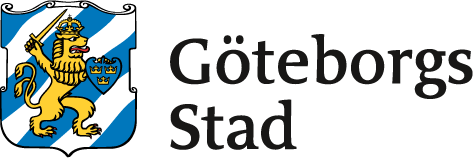 Översikt 2024 januari – december Trafiksamråd var 14:e dag	Rev. 2023-10-24 Göteborgs Stad Stadsmiljöförvaltningen, Anläggning och infrastruktur Översikt 2024 januari – december Trafiksamråd var 14:e dag	1 (1)VeckaOnsdagÄrendet ska vara inlagt och klarmarkerat för att komma med på listanFredag Föredragningslista skickasVeckaOnsdag TrafiksamrådFredag Utskick av protokoll210 januari12 januari317 januari19 januari424 januari26 januari531 januari2 februari67 februari9 februari714 februari16 februari821 februari23 februari928 februari1 mars106 mars8 mars1113 mars15 mars1220 mars22 mars1327 mars28 mars (torsdag)143 april5 april1510 april12 april1617 april19 april1724 april26 april1830 april (OBS tisdag)3 maj198 maj10 maj2015 maj17 maj2122 maj24 maj2229 maj31 maj235 juni7 juniSommaruppehåll vecka 24-33Sommaruppehåll vecka 24-33Sommaruppehåll vecka 24-33Sommaruppehåll vecka 24-33Sommaruppehåll vecka 24-33Sommaruppehåll vecka 24-333421 augusti23 augusti3528 augusti30 augusti364 september6 september3711 september13 september3818 september20 september3925 september27 september402 oktober4 oktober419 oktober11 oktober4216 oktober18 oktober4323 oktober25 oktober4430 oktober1 november456 november8 november4613 november15 november4720 november22 november4827 november29 november494 december6 december5011 december                13 december5118 december20 december